Healthy Start Monitoring and 
Evaluation Data System (HSMED)- IIData Dictionary and XML Schema 
Implementation Guide
 Parent/Child Form

February 10, 2022
Health Resources and Services Administration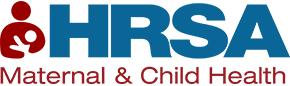 Maternal and Child Health Bureau5600 Fishers LaneElement name: ParticipantTypeElement name: OtherPPSpecificationElement name: PPUIDElement name: ChildUIDElement name: OtherLinkedPPElement name: NoOtherPPElement name: PPEnrollmentDateElement name: ChildEnrollmentDateElement name: CompletionDateElement name: UpdateTypeElement name: 6MonthDateElement name: OtherUpdateDateElement name: OtherUpdateSpecificationElement name: ChildExitDateElement name: ExitSpecificationElement name: ChildGenderElement name: ChildAgeRangeElement name: ChildMortalityElement name: CompletionDateWarningCommentElement name: ChildEnrollmentDateWarningCommentElement name: ChildEnrollmentDateRangeWarningCommentElement name: UpdateTypeWarningCommentElement name: ChildEnrolledWhenElement name: AgeAtEnrollmentElement name: ChildEthnicityElement name: ChildRaceElement name: ChildRaceSingleElement name: OtherRaceSpecificationElement name: WeeksGestationElement name: GestationDDElement name: PretermBirthElement name: BirthWeightLbElement name: BirthWeightOzElement name: BirthWeightGramsElement name: BirthWeightDDElement name: LBWElement name: SingletonElement name: ChildHasUsualHealthcareSourceElement name: ChildUsualHealthcarePlaceElement name: ChildOtherHealthcarePlaceSpecificationElement name: ChildHadHealthcareElement name: ChildInsuranceTypeElement name: ChildMedicaidNameSpecificationElement name: ChildOtherInsuranceSpecificationElement name: AgeWellVisitElement name: HadRecommendedWellVisitElement name: BreastfedEverElement name: BreastfedCurrentlyElement name: HowLongBreastfedElement name: BreastfedMonthsElement name: BreastfedFor6MonthsElement name: BabySleepPositionElement name: BabySleepsAloneElement name: SafeSleepBeddingElement name: ReadWithChildElement name: FatherInvolvementWithChildElement name: ReceivedPostpartumCareElement name: ScheduledPostpartumCareDateElement name: NoPostpartumCareSpecificationElement name: Last3MonthsCigarettesPerDayElement name: Last3MonthsECigaretteFrequencyElement name: Last3MonthsHookahFrequencyElement name: Last3MonthsChewingTobaccoFrequencyElement name: Last3MonthsCigarFrequencyElement name: ChildOtherHealthcarePlaceSpecificationRangeWarningCommentElement name: ChildMedicaidNameSpecificationWarningCommentElement name: ChildOtherInsuranceSpecificationWarningCommentElement name: AgeWellVisitWarningCommentElement name: BabySleepPositionWarningCommentElement name: BabySleepsAloneWarningCommentElement name: SafeSleepBeddingWarningCommentElement name: ScheduledPostpartumCareDateWarningCommentElement name: NoPostpartumCareSpecificationWarningCommentField Description Question NumberCover Page 1Section & Sub-sectionCoverPageDefinitionParticipant typeRequired fieldYesAllowed values 1 - Enrolled Woman2 - Enrolled Man3 - Other AdultAllow multiple values NoOccurrence1 per clientXML example<ParticipantType>1</ParticipantType>Data Validation TypeNoneData Validation RuleNoneField Description Question NumberCover Page 1Section & Sub-sectionCoverPageDefinitionOther adult specificationRequired fieldNoAllowed values Text string that allows a maximum of 250 charactersAllow multiple values NoOccurrence0-1 per clientXML example<OtherPPSpecification>String</OtherPPSpecification>Data Validation TypeErrorData Validation Rule[If "other adult” is selected and “specify other” is empty] Input a short text response for ‘OtherPPSpecification’.Field Description Question NumberCover Page 2Section & Sub-sectionCoverPageDefinitionPrimary participant unique idRequired fieldYesAllowed values Alphanumeric text string that allows a minimum of 9 character and a maximum of 50 characters. PPUIDs should be in the format: 3 digit grantee org code + PP + a unique ID (at least 4 digits long).NOTE: With the exception of the initial ‘PP’ format requirement, PPUIDs are NOT case-sensitive (for example, 123PPUID0001 and 123PPuid0001 would be considered the same client).Allow multiple values NoOccurrence1 per clientXML example<PPUID>100PP12345</PPUID>Data Validation TypeNoneData Validation RuleNoneField Description Question NumberCover Page 3Section & Sub-sectionCoverPageDefinitionEnrolled child unique idRequired fieldYes (May not have duplicates of EC Unique IDs in one file (during upload checking).Allowed values Alphanumeric text string that allows a minimum of 9 character and a maximum of 50 characters. ChildUIDs should be in the format: 3 digit grantee org code + EC + a unique ID (at least 4 digits long).NOTE: With the exception of the initial ‘EC’ format requirement, ChildUIDs are NOT case-sensitive (for example, 123ECUID0001 and 123ECuid0001 would be considered the same client).Allow multiple values NoOccurrence1 per clientXML example<ChildUID>100EC12345</ChildUID>Data Validation TypeNoneData Validation RuleNoneField Description Question NumberCover Page 4Section & Sub-sectionCoverPageDefinitionOther linked primary participants unique idRequired fieldNoAllowed values Alphanumeric text string that allows a minimum of 9 character and a maximum of 50 characters. PPUIDs should be in the format: 3 digit grantee org code + PP + a unique ID (at least 4 digits long).NOTE: PPUIDs are NOT case-sensitive (for example, 123PPUID0001 and 123ppuid0001 would be considered the same client).Allow multiple values NoOccurrence0-3 per clientXML example<OtherLinkedPPList>        <OtherLinkedPP>100String123345</OtherLinkedPP>        <OtherLinkedPP>100String78900</OtherLinkedPP>      </OtherLinkedPPList>Data Validation TypeErrorData Validation Rule[If both “other linked PP ID” and “No other PP” are empty] Input ‘OtherLinkedPP’ or ‘NoOtherPP’.Field Description Question NumberCover Page 4Section & Sub-sectionCoverPageDefinitionNo other linked ppRequired fieldNoAllowed values Boolean with value 1Allow multiple values NoOccurrence0-1 per clientXML example<NoOtherPP>1</NoOtherPP>Data Validation TypeErrorData Validation Rule[If both “other linked PP ID” and “No other PP” are empty] Input ‘OtherLinkedPP’ or ‘NoOtherPP’.Field Description Question NumberCover Page 5Section & Sub-sectionCoverPageDefinitionPrimary participant date of enrollment in the Healthy Start programRequired fieldNoAllowed values Date with a format of mm/dd/yyyyThe dates can only be entered between 01/01/2000 and the latest date of upload into the HSMED system.Allow multiple values NoOccurrence0-1 per clientXML example<PPEnrollmentDate>9/10/2020</PPEnrollmentDate>Data Validation TypeErrorErrorData Validation Rule[If PPEnrollmentDate is different than Background Form PPEnrollmentDate (latest Background Form)] The enrollment date for primary participant is from the Background form. Please confirm the correct enrollment date in this submission. [If ParticipantType is Enrolled Woman (1) or Enrolled Man (2), and PPEnrollmentDate is blank] PPEnrollmentDate is required for Enrolled Woman and Enrolled Man participant types.Field Description Question NumberCover Page 5Section & Sub-sectionCoverPageDefinitionChild enrollment dateRequired fieldYesAllowed values Date with a format of mm/dd/yyyyThe dates can only be provided between 20 months prior to the completion date and the latest date of upload into the HSMED system.Allow multiple values NoOccurrence1 per clientXML example<ChildEnrollmentDate>9/10/2020</ChildEnrollmentDate>Data Validation TypeWarningWarningData Validation Rule[If different from previous submission] The ‘ChildEnrollmentDate’ is different than previously reported. Please confirm the child's enrollment date or explain the reason for the change.[If date falls outside of valid range], The 'ChildEnrollmentDate' is not in the valid range. Please refer to the HS Implementation Guide or explain why it is different.Field Description Question NumberCover Page 6Section & Sub-sectionCoverPageDefinitionDate of initial form completionRequired fieldYesAllowed values Date with a format of mm/dd/yyyyThe dates can only be entered between 05/01/2020 and the latest date of upload into the HSMED system.Allow multiple values NoOccurrence0-1 per clientXML example<CompletionDate>9/10/2020</CompletionDate>Data Validation TypeWarningErrorData Validation Rule[If different from previous submission] The ‘CompletionDate’ is different than previously reported. Please confirm the date of initial completion or explain the reason for the change.[If date falls outside of valid range], The 'CompletionDate' is not in the valid range. Please refer to the HS Implementation Guide.Field Description Question NumberCover Page 7Section & Sub-sectionCoverPageDefinitionForm updatesRequired fieldNoAllowed values 1 -Enrolled infant turns 6 months 2 -Other updateAllow multiple values NoOccurrence0-1 per clientXML example<UpdateType>1</UpdateType>Data Validation TypeWarningData Validation Rule[If initial form exists, and UpdateType is missing] If this upload is an update to parent/child form, 'UpdateType' should be provided or provide an explanation for why it is missing.Field Description Question NumberCover Page 7Section & Sub-sectionCoverPageDefinitionDate updated if 6 monthsRequired fieldNoAllowed values Date with a format of mm/dd/yyyyThe dates can only be entered between 05/01/2020 and the latest date of upload into the HSMED system.Allow multiple values NoOccurrence0-1 per clientXML example<6MonthDate>9/10/2020</6MonthDate>Data Validation TypeErrorErrorData Validation Rule[If date falls outside of valid range], The '6MonthDate' is not in the valid range. Please refer to the HS Implementation Guide.[If Enrolled infant turns 6 months (1) is selected in UpdateType but 6MonthDate is blank] Element '6MonthDate' is required when Enrolled infant turns 6 months is selected as the Update Type.Field Description Question NumberCover Page 7Section & Sub-sectionCoverPageDefinitionDate updated for otherRequired fieldNoAllowed values Date with a format of mm/dd/yyyyThe dates can only be entered between 05/01/2020 and the latest date of upload into the HSMED system.Allow multiple values NoOccurrence0-1 per clientXML example<OtherUpdateDate>9/10/2020</OtherUpdateDate>Data Validation TypeErrorErrorData Validation Rule[If date falls outside of valid range], The 'OtherUpdateDate' is not in the valid range. Please refer to the HS Implementation Guide”[If Other Update (2) is selected in UpdateType but OtherUpdateDate is blank] Element 'OtherUpdateDate' is required when Other Update is selected as the Update Type.Field Description Question NumberCover Page 7Section & Sub-sectionCoverPageDefinitionReason for other updateRequired fieldNoAllowed values Text string that allows a maximum of 250 charactersAllow multiple values NoOccurrence0-1 per clientXML example<OtherUpdateSpecification>String</OtherUpdateSpecification>Data Validation TypeNoneData Validation RuleNoneField Description Question NumberCover Page 8Section & Sub-sectionCoverPageDefinitionChild exit dateRequired fieldNoAllowed values Date with a format of mm/dd/yyyyThe dates can only be entered between 05/01/2020 and the latest date of upload into the HSMED system.Allow multiple values NoOccurrence0-1 per clientXML example<ChildExitDate>9/10/2020</ChildExitDate>Data Validation TypeErrorData Validation Rule[If date falls outside of valid range], The 'ChildExitDate' is not in the valid range. Please refer to the HS Implementation Guide.Field Description Question NumberCover Page 8Section & Sub-sectionCoverPageDefinitionChild reason for exitRequired fieldNoAllowed values Text string that allows a maximum of 250 charactersAllow multiple values NoOccurrence0-1 per clientXML example<ExitSpecification>String</ExitSpecification>Data Validation TypeNoneData Validation RuleNoneField Description Question NumberCover Page 9Section & Sub-sectionCoverPageDefinitionChild genderRequired fieldYesAllowed values 1 - Female2 - MaleAllow multiple values NoOccurrence1 per clientXML example<ChildGender>1</ChildGender>Data Validation TypeNoneData Validation RuleNoneField Description Question NumberCover Page 10Section & Sub-sectionCoverPageDefinitionChild age rangeRequired fieldYesAllowed values 1 - Less than 6 months old2 - 6 through 12 months old3 - 13-18 months oldAllow multiple values NoOccurrence1 per clientXML example<ChildAgeRange>1</ChildAgeRange>Data Validation TypeNoneData Validation RuleNoneField Description Question NumberCover Page 11Section & Sub-sectionCoverPageDefinitionChild mortalityRequired fieldYesAllowed values 1 - Within 0 to 27 days of life (neonatal) 2 - 28 to 364 days after birth (infant)3 - 12 months or older (post-infancy) 77 - Not applicableAllow multiple values NoOccurrence1 per clientXML example<ChildMortality>1</ChildMortality>Data Validation TypeNoneData Validation RuleNoneField Description Question NumberNASection & Sub-sectionCoverPageDefinitionWarning justification if CompletionDate value is different than previously reportedRequired fieldNoAllowed values Text string that allows a maximum of 250 charactersAllow multiple values NoOccurrence0-1 per clientXML example< CompletionDateWarningComment>String</ CompletionDate WarningComment>Data Validation TypeWarningData Validation RuleSee element CompletionDateField Description Question NumberNASection & Sub-sectionCoverPageDefinitionWarning justification if ChildEnrollmentDate is different than previously reportedRequired fieldNoAllowed values Text string that allows a maximum of 250 charactersAllow multiple values NoOccurrence0-1 per clientXML example< ChildEnrollmentDateWarningComment>String</ ChildEnrollmentDateWarningComment>Data Validation TypeWarningData Validation RuleSee element ChildEnrollmentDateField Description Question NumberNASection & Sub-sectionCoverPageDefinitionWarning justification if ChildEnrollmentDate is not in the valid date range.Required fieldNoAllowed values Text string that allows a maximum of 250 charactersAllow multiple values NoOccurrence0-1 per clientXML example< ChildEnrollmentDateRangeWarningComment>String</ ChildEnrollmentDateRangeWarningComment>Data Validation TypeWarningData Validation RuleSee element ChildEnrollmentDateField Description Question NumberNASection & Sub-sectionCoverPageDefinitionWarning justification if UpdateType cannot be specified when the upload is an update to the Parent/ Child form.Required fieldNoAllowed values Text string that allows a maximum of 250 charactersAllow multiple values NoOccurrence0-1 per clientXML example<UpdateTypeWarningComment>String</ UpdateTypeWarningComment>Data Validation TypeWarningData Validation RuleSee element UpdateTypeField Description Question Number1Section & Sub-sectionClientInfoGeneralInformationDefinitionChild enrollment relative to pregnancyRequired fieldYesAllowed values 1 - Receiving HS services before birth2 - Part of a family enrolled for services within 30 days following child’s birth 3 - Part of a family enrolled for services more than 30 days following child’s birthAllow multiple values NoOccurrence1 per clientXML example<ChildEnrolledWhen>1</ChildEnrolledWhen>Data Validation TypeNoneData Validation RuleNoneField Description Question Number1Section & Sub-sectionClientInfoGeneralInformationDefinitionChild age at enrollmentRequired fieldNoAllowed values An integer value between 1-99Allow multiple values NoOccurrence0-1 per clientXML example<AgeAtEnrollment>1</AgeAtEnrollment>Data Validation TypeNoneData Validation RuleNoneField Description Question Number2Section & Sub-sectionClientInfoGeneralInformationDefinitionChild ethnicityRequired fieldYesAllowed values 0 - No, not Hispanic or Latino1 - Yes, Hispanic or Latino88 - Declined to answer99 - Don't knowAllow multiple values NoOccurrence1 per clientXML example<ChildEthnicity>1</ChildEthnicity>Data Validation TypeNoneData Validation RuleNoneField Description Question Number3Section & Sub-sectionClientInfoGeneralInformationDefinitionChild raceRequired fieldYesAllowed values 1 - American Indian or Alaska Native2 - Asian3 - Black or African American4 - Native Hawaiian or Other Pacific Islander5 - White88 - Declined to answer99 - Don't knowAllow multiple values YesOccurrence1-7 per clientXML example<ChildRaceList>              <ChildRace>1</ChildRace>	<ChildRace>2</ChildRace>        </ChildRaceList>Data Validation TypeNoneData Validation RuleNoneField Description Question Number4Section & Sub-sectionClientInfoGeneralInformationDefinitionChild single racial classificationRequired fieldYesAllowed values 1 - American Indian or Alaska Native2 - Asian3 - Black or African American4 - Native Hawaiian or Other Pacific Islander5 - White6 - More than one race/biracial/multiracial7 - Other88 - Declined to answer99 - Don't knowAllow multiple values NoOccurrence1 per clientXML example<ChildRaceSingle>1</ChildRaceSingle>Data Validation TypeNoneData Validation RuleNoneField Description Question Number4Section & Sub-sectionClientInfoGeneralInformationDefinitionOther child race classificationRequired fieldNoAllowed values Text string that allows a maximum of 250 charactersAllow multiple values NoOccurrence0-1 per clientXML example<OtherRaceSpecification>String</OtherRaceSpecification>Data Validation TypeNoneData Validation RuleNoneField Description Question Number5Section & Sub-sectionClientInfoInfantHealthDefinitionWeeks gestationRequired fieldNoAllowed values An integer value between 1-99Allow multiple values NoOccurrence0-1 per clientXML example<WeeksGestation>1</WeeksGestation>Data Validation TypeErrorData Validation Rule[If both WeeksGestation and GestationDD are empty] A value is required in ‘WeeksGestation’ or ‘GestationDD’.Field Description Question Number5Section & Sub-sectionClientInfoInfantHealthDefinitionGestation don't know declinedRequired fieldNoAllowed values 88 - Declined to answer99 - Don't knowAllow multiple values NoOccurrence0-1 per clientXML example<GestationDD>1</GestationDD>Data Validation TypeErrorData Validation Rule[If both WeeksGestation and GestationDD are empty] A value is required in ‘WeeksGestation’ or ‘GestationDD’.Field Description Question Number6Section & Sub-sectionClientInfoInfantHealthDefinitionPreterm birthRequired fieldYesAllowed values 0 - No1 - Yes99 - Unable to determineAllow multiple values NoOccurrence1 per clientXML example<PretermBirth>1</PretermBirth>Data Validation TypeNoneData Validation RuleNoneField Description Question Number7Section & Sub-sectionClientInfoInfantHealthDefinitionBirth weight lbRequired fieldNoAllowed values An integer value between 1-99Allow multiple values NoOccurrence0-1 per clientXML example<BirthWeightLb>1</BirthWeightLb>Data Validation TypeErrorData Validation Rule[If “birth weight lb,” “birth weight oz,” “birth weight grams,” and “birth weight dont know declined” are empty] A value is required in ‘BirthWeightLb’, ‘BirthWeightOz’, ‘BirthWeightGrams’, or ‘BirthWeightDD’.Field Description Question Number7Section & Sub-sectionClientInfoInfantHealthDefinitionBirth weight ozRequired fieldNoAllowed values An integer value between 1-99Allow multiple values NoOccurrence0-1 per clientXML example<BirthWeightOz>1</BirthWeightOz>Data Validation TypeErrorData Validation Rule[If “birth weight lb,” “birth weight oz,” “birth weight grams,” and “birth weight dont know declined” are empty] A value is required in ‘BirthWeightLb’, ‘BirthWeightOz’,’ BirthWeightGrams’, or ‘BirthWeightDD’.Field Description Question Number7Section & Sub-sectionClientInfoInfantHealthDefinitionBirth weight gramsRequired fieldNoAllowed values A decimal between 0 - 9999.99Allow multiple values NoOccurrence0-1 per clientXML example<BirthWeightGrams>30.5</BirthWeightGrams>Data Validation TypeErrorData Validation Rule[If “birth weight lb,” “birth weight oz,” “birth weight grams,” and “birth weight dont know declined” are empty] A value is required in ‘BirthWeightLb’, ‘BirthWeightOz’,’ BirthWeightGrams’, or ‘BirthWeightDD’.Field Description Question Number7Section & Sub-sectionClientInfoInfantHealthDefinitionBirth weight don't know declinedRequired fieldNoAllowed values 88 - Declined to answer99 - Don't knowAllow multiple values NoOccurrence0-1 per clientXML example<BirthWeightDD>1</BirthWeightDD>Data Validation TypeErrorData Validation Rule[If “birth weight lb,” “birth weight oz,” “birth weight grams,” and “birth weight dont know declined” are empty] A value is required in ‘BirthWeightLb’, ‘BirthWeightOz’,’ BirthWeightGrams’, or ‘BirthWeightDD’.Field Description Question Number8Section & Sub-sectionClientInfoInfantHealthDefinitionLow birth weight (LBW)Required fieldYesAllowed values 1 - Very low birthweight2 - Low birthweight 3 - Normal weight range4 - High birthweight99 - Don’t know88 - Declined to answerAllow multiple values NoOccurrence1 per clientXML example<LBW>1</LBW>Data Validation TypeNoneData Validation RuleNoneField Description Question Number9Section & Sub-sectionClientInfoInfantHealthDefinitionSingleton or multipleRequired fieldYesAllowed values 1 - Singleton (from a pregnancy involving just one baby)2 - Twins3 - Triplets or more99 - Don’t know88 - Declined to answerAllow multiple values NoOccurrence1 per clientXML example<Singleton>1</Singleton>Data Validation TypeNoneData Validation RuleNoneField Description Question Number10Section & Sub-sectionClientInfoInfantHealthCareDefinitionChild usual source of medical careRequired fieldYesAllowed values 0 - No1 - Yes88 - Declined to answer99 - Don't knowAllow multiple values NoOccurrence0-1 per clientXML example<ChildHasUsualHealthcareSource>1</ChildHasUsualHealthcareSource>Data Validation TypeNoneData Validation RuleNoneField Description Question Number11Section & Sub-sectionClientInfoInfantHealthCareDefinitionChild usual source of careRequired fieldYesAllowed values 1 - Doctor's Office2 - Hospital Emergency Room3 - Hospital Outpatient Department4 - Clinic or Health Center5 - Retail Store Clinic or "Minute Clinic"6 - School7 - Other88 - Declined to answer99 - Don't knowAllow multiple values NoOccurrence0-1 per clientXML example<ChildUsualHealthcarePlace>1</ChildUsualHealthcarePlace>Data Validation TypeNoneData Validation RuleNoneField Description Question Number11Section & Sub-sectionClientInfoInfantHealthCareDefinitionOther place for child careRequired fieldNoAllowed values Text string that allows a maximum of 250 charactersAllow multiple values NoOccurrence0-1 per clientXML example<ChildOtherHealthcarePlaceSpecification>String</ChildOtherHealthcarePlaceSpecification>Data Validation TypeWarningData Validation Rule[If ChildUsualHealthcarePlace is checked, but "ChildOtherHealthycarePlaceSpecification is blank] Provide the other place for child care or an explanation why it is missing.Field Description Question Number12Section & Sub-sectionClientInfoInfantHealthCareDefinitionChild health insurance coverage past yearRequired fieldYesAllowed values 0 - No1 - Yes, covered all 12 months2 - Yes, but I had a gap in coverage88 - Declined to answer99 - Don't knowAllow multiple values NoOccurrence0-1 per clientXML example<ChildHadHealthcare>1</ChildHadHealthcare>Data Validation TypeNoneData Validation RuleNoneField Description Question Number13Section & Sub-sectionClientInfoInfantHealthCareDefinitionChild health insurance typeRequired fieldYesAllowed values 1 - Private health insurance from job2 - Private health insurance from parents3 - Private health insurance from the State Health Insurance Marketplace, State website, or HealthCare.gov4 - Medicaid5 - CHIP6 - Subsidized ACA plan7 - TRICARE8 - Indian9 - Other health insurance0 - No health insurance88 - Declined to answer99 - Don't knowAllow multiple values YesOccurrence0-12 per clientXML example<ChildInsuranceTypeList>          <ChildInsuranceType>1</ChildInsuranceType>		  <ChildInsuranceType>3</ChildInsuranceType>        </ChildInsuranceTypeList>Data Validation TypeErrorErrorData Validation Rule[If Indian Health Service is checked, and "I do not have health insurance for this child now" is not checked, and no other insurance is checked] If "Indian Health Service or tribal" is selected, check "I do not have health insurance for this child now" if the participant does not have other insurance.[If "No health insurance" or "Don't know" or "Declined to answer" is checked but can select "Indian Health Service" ONLY when "No health insurance" is checked] If "No health insurance " or "Don't know" or "Declined to answer" is selected, de-select any other health insurance types selected.Field Description Question Number13Section & Sub-sectionClientInfoInfantHealthCareDefinitionMedicaid nameRequired fieldNoAllowed values Text string that allows a maximum of 250 charactersAllow multiple values NoOccurrence0-1 per clientXML example<ChildMedicaidNameSpecification>String</ChildMedicaidNameSpecification>Data Validation TypeWarningData Validation Rule[If health insurance type = medicaid or medicaid name has a value, then both fields should have a value] If the client has medicaid, the medicaid option should be checked and the state medicaid name should be provided or provide an explanation for why it is missing.Field Description Question Number13Section & Sub-sectionClientInfoInfantHealthCareDefinitionOther health insurance nameRequired fieldNoAllowed values Text string that allows a maximum of 250 charactersAllow multiple values NoOccurrence0-1 per clientXML example<ChildOtherInsuranceSpecification>String</ChildOtherInsuranceSpecification>Data Validation TypeWarningData Validation Rule[If health insurance type =other insurance type or other insurance name has a value, then both fields should have a value] If the client has other insurance type, the option should be checked and other insurance name should be provided or provide an explanation for why it is missing.Field Description Question Number14Section & Sub-sectionClientInfoInfantHealthCareDefinitionChild age at last well visitRequired fieldNoAllowed values An integer value between 1-99Allow multiple values NoOccurrence0-1 per clientXML example<AgeWellVisit>1</AgeWellVisit>Data Validation TypeWarningData Validation Rule[If missing] Element 'AgeWellVisit' should be provided or provide an explanation why it is missing.Field Description Question Number14aSection & Sub-sectionClientInfoInfantHealthCareDefinitionChild most recent age appropriate recommended well visitRequired fieldYesAllowed values 0 - No1 - Yes99 - Unable to determineAllow multiple values NoOccurrence0-1 per clientXML example<HadRecommendedWellVisit>1</HadRecommendedWellVisit>Data Validation TypeNoneData Validation RuleNoneField Description Question Number15Section & Sub-sectionClientInfoInfantFeedingDefinitionChild ever breastfedRequired fieldYesAllowed values 0 - No1 - Yes88 - Declined to answer99 - Don't knowAllow multiple values NoOccurrence0-1 per clientXML example<BreastfedEver>1</BreastfedEver>Data Validation TypeNoneData Validation RuleNoneField Description Question Number16Section & Sub-sectionClientInfoInfantFeedingDefinitionBreastfeed currentlyRequired fieldNoAllowed values 0 - No1 - Yes88 - Declined to answer99 - Don't knowAllow multiple values NoOccurrence0-1 per clientXML example<BreastfedCurrently>1</BreastfedCurrently>Data Validation TypeAlertData Validation Rule[If missing] Element ‘BreastfedCurrently’ is missing.Field Description Question Number17Section & Sub-sectionClientInfoInfantFeedingDefinitionHow long was the child breastfedRequired fieldNoAllowed values 1 - Not at all2 - Less than 1 month3 - More than 1 month88 - Declined to answer99 - Don't knowAllow multiple values NoOccurrence0-1 per clientXML example<HowLongBreastfed>1</HowLongBreastfed>Data Validation TypeAlertData Validation Rule[If missing] Element ‘HowLongBreastfed’ is missing.Field Description Question Number17Section & Sub-sectionClientInfoInfantFeedingDefinitionBreastfed monthsRequired fieldNoAllowed values A decimal between 0 - 99.9Allow multiple values NoOccurrence1 per clientXML example<BreastfedMonths>15.5</BreastfedMonths>Data Validation TypeErrorData Validation Rule[If BreastfedMonths is filled, and HowLongBreastfed is empty] Element 'HowLongBreastfed' is missing.Field Description Question Number18Section & Sub-sectionClientInfoInfantFeedingDefinitionBreastfed at 6 monthsRequired fieldYesAllowed values 1 - Yes2 - Not yet3 - No99 - Unable to determine/Don’t know (Note: Unable to determine and don’t know should both be coded the same)Allow multiple values NoOccurrence0-1 per clientXML example<BreastfedFor6Months>1</BreastfedFor6Months>Data Validation TypeNoneData Validation RuleNoneField Description Question Number19Section & Sub-sectionClientInfoInfantSleepDefinitionInfant sleep positionRequired fieldNoAllowed values 1 - On side2 - On back3 - On stomach77 - Not applicableAllow multiple values NoOccurrence0-1 per clientXML example<BabySleepPosition>1</BabySleepPosition>Data Validation TypeWarningData Validation Rule[If missing] Specify the 'BabySleepPosition' or provide an explanation why it is missing.Field Description Question Number20Section & Sub-sectionClientInfoInfantSleepDefinitionSleep in bed by selfRequired fieldNoAllowed values 1 - Always2 - Often3 - Sometimes4 - Rarely5 - Never77 - Not applicableAllow multiple values NoOccurrence0-1 per clientXML example<BabySleepsAlone>1</BabySleepsAlone>Data Validation TypeWarningData Validation Rule[If missing] Specify the 'BabySleepsAlone' or provide an explanation why it is missing.Field Description Question Number20aSection & Sub-sectionClientInfoInfantSleepDefinitionSafe sleep beddingRequired fieldNoAllowed values 0 - No1 - Yes77 - Not applicable88 - Declined to answer99 - Don’t knowAllow multiple values NoOccurrence0-1 per clientXML example<SafeSleepBedding>1</SafeSleepBedding>Data Validation TypeWarningData Validation Rule[If missing] Specify the 'SafeSleepBedding' or provide an explanation why it is missing.Field Description Question Number21Section & Sub-sectionClientInfoHomeLifeDefinitionReading to childRequired fieldNoAllowed values 1 - Did not read to the baby in the past week 2 - 1-2 days in the past week3 - 3 days in the past week4 - 4-7 days in the past week88 - Declined to answer99 - Don’t knowAllow multiple values NoOccurrence0-1 per clientXML example<ReadWithChild>1</ReadWithChild>Data Validation TypeErrorData Validation Rule[If ChildAgeRange is "6 through 12 months" or "12 months or older" and ReadWithChild is missing] Element 'ReadWithChild' is required for children between 6 to 12 months and 12 months or older.Field Description Question Number22Section & Sub-sectionClientInfoHomeLifeDefinitionFather involvement with childRequired fieldYesAllowed values 1 - Involved and supportive of me and the child2 - Involved with the child but not supportive of me 3 - Involved and supportive of me but not the child4 - Not involved with the child, but supportive of me and the child5 - Not regularly involved/supportive in either mine or the child’s life6 - There is no second parent88 - Declined to answer99 - Don’t know Allow multiple values NoOccurrence0-1 per clientXML example<FatherInvolvementWithChild>1</FatherInvolvementWithChild>Data Validation TypeNoneData Validation RuleNoneField Description Question Number23Section & Sub-sectionClientInfoWomanPregnancyHealthDefinitionWhen was postpartum visits during first 12 weeksRequired fieldNoAllowed values 1 - Yes, within first 3 weeks2 - Yes, between 4-6 weeks3 - Yes, between 7-8 weeks4 - Yes, between 9-12 weeks5 - Not yet, but scheduled6 - Not yet7 - No, did not have postpartum visit88 - Declined to answer99 - Don't knowAllow multiple values YesOccurrence1-9 per clientXML example<ReceivedPostpartumCareList>          <ReceivedPostpartumCare>1</ReceivedPostpartumCare>          <ReceivedPostpartumCare>3</ReceivedPostpartumCare>        </ReceivedPostpartumCareList>Data Validation TypeErrorErrorData Validation Rule[If PPUID = enrolled woman and ReceivedPostpartumCare is missing] Element 'ReceivedPostpartumCare' is required since participant type is an enrolled woman.[Prevent conflicting selections between Yes and No, and declined/Don't know for anyone who answers this question] If "Not yet " or "No, did not have postpartum visit" or "Don't know" or "Declined to answer" is selected, de-select any other postpartum care options selected.Field Description Question Number23Section & Sub-sectionClientInfoWomanPregnancyHealthDefinitionScheduled postpartum visit dateRequired fieldNoAllowed values Date with a format of mm/dd/yyyyThe dates can only be entered between the Completion Date and 6 months from the Completion Date.Allow multiple values NoOccurrence0-1 per clientXML example<ScheduledPostpartumCareDate>9/10/2020</ScheduledPostpartumCareDate>Data Validation TypeWarningData Validation Rule[If date falls outside of valid range], The 'ScheduledPostpartumCareDate' is not in the valid range. Please refer to the HS Implementation Guide” or explain why it is different.Field Description Question Number23Section & Sub-sectionClientInfoWomanPregnancyHealthDefinitionReason no postpartum visit scheduledRequired fieldNoAllowed values Text string that allows a maximum of 250 charactersAllow multiple values NoOccurrence1 per clientXML example<NoPostpartumCareSpecification>String</NoPostpartumCareSpecification>Data Validation TypeWarningData Validation Rule[If "Not yet, Specify reason" is selected but NoPostpartumCareSpecification is missing] Provide the reason 'NoPostpartumCareSpecification' or an explanation why it is missing.Field Description Question Number24Section & Sub-sectionClientInfoWomanPregnancyHealthDefinitionUse of cigarettes in last 3 months of pregnancyRequired fieldNoAllowed values 1 - 41 cigarettes or more 2 - 21 to 40 cigarettes 3 - 11 to 20 cigarettes 4 - 6 to 10 cigarettes 5 - 1 to 5 cigarettes 6 - Less than 1 cigarette 7 - I didn’t smoke then88 - Declined to answer99 - Don’t knowAllow multiple values NoOccurrence0-1 per clientXML example<Last3MonthsCigarettesPerDay>1</Last3MonthsCigarettesPerDay>Data Validation TypeErrorData Validation Rule[If PPUID = enrolled woman and Last3MonthsCigarettesPerDay is missing] Element 'Last3MonthsCigarettesPerDay' is required for enrolled women.Field Description Question Number25Section & Sub-sectionClientInfoWomanPregnancyHealthDefinitionEcigarette frequencyRequired fieldNoAllowed values 1 - More than once a day2 - Once a day3 - 2-6 days a week4 - 1 day a week or less5 - Not at all88 - Declined to answer99 - Don't knowAllow multiple values NoOccurrence0-1 per clientXML example<Last3MonthsECigaretteFrequency>1</Last3MonthsECigaretteFrequency>Data Validation TypeErrorData Validation Rule[If PPUID = enrolled woman and Last3MonthsECigaretteFrequency is missing] Element 'Last3MonthsECigaretteFrequency' is required for enrolled women.Field Description Question Number25Section & Sub-sectionClientInfoWomanPregnancyHealthDefinitionHookah frequencyRequired fieldNoAllowed values 1 - More than once a day2 - Once a day3 - 2-6 days a week4 - 1 day a week or less5 - Not at all88 - Declined to answer99 - Don't knowAllow multiple values NoOccurrence0-1 per clientXML example<Last3MonthsHookahFrequency>1</Last3MonthsHookahFrequency>Data Validation TypeErrorData Validation Rule[If PPUID = enrolled woman and Last3MonthsHookahFrequency is missing] Element 'Last3MonthsHookahFrequency' is required for enrolled women.Field Description Question Number25Section & Sub-sectionClientInfoWomanPregnancyHealthDefinitionChewing frequencyRequired fieldNoAllowed values 1 - More than once a day2 - Once a day3 - 2-6 days a week4 - 1 day a week or less5 - Not at all88 - Declined to answer99 - Don't knowAllow multiple values NoOccurrence0-1 per clientXML example<Last3MonthsChewingTobaccoFrequency>1</Last3MonthsChewingTobaccoFrequency>Data Validation TypeErrorData Validation Rule[If PPUID = enrolled woman and Last3MonthsChewingTobaccoeFrequency is missing] Element 'Last3MonthsChewingTobaccoFrequency' is required for enrolled women.Field Description Question Number25Section & Sub-sectionClientInfoWomanPregnancyHealthDefinitionCigar frequencyRequired fieldNoAllowed values 1 - More than once a day2 - Once a day3 - 2-6 days a week4 - 1 day a week or less5 - Not at all88 - Declined to answer99 - Don't knowAllow multiple values NoOccurrence0-1 per clientXML example<Last3MonthsCigarFrequency>1</Last3MonthsCigarFrequency>Data Validation TypeErrorData Validation Rule[If PPUID = enrolled woman and Last3MonthsCigarFrequency is missing]  Element 'Last3MonthsCigarFrequency' is required for enrolled women.Field Description Question NumberNASection & Sub-sectionClientInfoInfantHealthCareDefinitionWarning justification if ChildOtherHealthcarePlaceSpecification cannot be provided.Required fieldNoAllowed values Text string that allows a maximum of 250 charactersAllow multiple values NoOccurrence0-1 per clientXML example<ChildOtherHealthcarePlaceSpecificationRangeWarningComment>String</ChildOtherHealthcarePlaceSpecificationRangeWarningComment>Data Validation TypeWarningData Validation RuleSee element ChildOtherHealthcarePlaceSpecificationField Description Question NumberNASection & Sub-sectionClientInfoInfantHealthCareDefinitionWarning justification if ChildMedicaidNameSpecification cannot be provided.Required fieldNoAllowed values Text string that allows a maximum of 250 charactersAllow multiple values NoOccurrence0-1 per clientXML example<ChildMedicaidNameSpecificationWarningComment>String</ ChildMedicaidNameSpecificationWarningComment>Data Validation TypeWarningData Validation RuleSee element ChildMedicaidNameSpecificationField Description Question NumberNASection & Sub-sectionClientInfoInfantHealthCareDefinitionWarning justification if ChildOtherInsuranceSpecification cannot be provided.Required fieldNoAllowed values Text string that allows a maximum of 250 charactersAllow multiple values NoOccurrence0-1 per clientXML example<ChildOtherInsuranceSpecificationWarningComment>String</ ChildOtherInsuranceSpecificationWarningComment>Data Validation TypeWarningData Validation RuleSee element ChildOtherInsuranceSpecificationField Description Question NumberNASection & Sub-sectionClientInfoInfantHealthCareDefinitionWarning justification if AgeWellVisit cannot be provided.Required fieldNoAllowed values Text string that allows a maximum of 250 charactersAllow multiple values NoOccurrence0-1 per clientXML example<AgeWellVisitWarningComment >String</ AgeWellVisitWarningComment >Data Validation TypeWarningData Validation RuleSee element AgeWellVisitField Description Question NumberNASection & Sub-sectionClientInfoInfantSleepDefinitionWarning justification if BabySleepPosition cannot be provided.Required fieldNoAllowed values Text string that allows a maximum of 250 charactersAllow multiple values NoOccurrence0-1 per clientXML example<BabySleepPositionWarningComment >String</ BabySleepPositionWarningComment >Data Validation TypeWarningData Validation RuleSee element BabySleepPositionField Description Question NumberNASection & Sub-sectionClientInfoInfantSleepDefinitionWarning justification if BabySleepsAlone cannot be provided.Required fieldNoAllowed values Text string that allows a maximum of 250 charactersAllow multiple values NoOccurrence0-1 per clientXML example< BabySleepsAloneWarningComment >String</ BabySleepsAloneWarningComment >Data Validation TypeWarningData Validation RuleSee element BabySleepsAloneField Description Question NumberNASection & Sub-sectionClientInfoInfantSleepDefinitionWarning justification if SafeSleepBedding cannot be provided.Required fieldNoAllowed values Text string that allows a maximum of 250 charactersAllow multiple values NoOccurrence0-1 per clientXML example<SafeSleepBeddingWarningComment>String</ SafeSleepBeddingWarningComment>Data Validation TypeWarningData Validation RuleSee element SafeSleepBeddingField Description Question NumberNASection & Sub-sectionClientInfoWomanPregnancyHealthDefinitionWarning justification if ScheduledPostpartumCareDate is not in the valid date range.Required fieldNoAllowed values Text string that allows a maximum of 250 charactersAllow multiple values NoOccurrence0-1 per clientXML example<ScheduledPostpartumCareDateWarningComment >String</ ScheduledPostpartumCareDateWarningComment>Data Validation TypeWarningData Validation RuleSee element ScheduledPostpartumCareDateField Description Question NumberNASection & Sub-sectionClientInfoWomanPregnancyHealthDefinitionWarning justification if NoPostpartumCareSpecification cannot be provided.Required fieldNoAllowed values Text string that allows a maximum of 250 charactersAllow multiple values NoOccurrence0-1 per clientXML example<NoPostpartumCareSpecificationWarningComment>String</NoPostpartumCareSpecificationWarningComment>Data Validation TypeWarningData Validation RuleSee element NoPostpartumCareSpecification